Państwowy Powiatowy Inspektor Sanitarny w Łowiczu działając na podstawie art. 4 pkt 1 ustawy z dnia 14 marca 1985r. o Państwowej Inspekcji Sanitarnej (t.j. Dz. U. z 2021r. poz. 195) i § 23 rozporządzenia Ministra Zdrowia z dnia 7 grudnia 2017r. w sprawie jakości wody przeznaczonej do spożycia przez ludzi (Dz. U. z 2017r. poz. 2294) dokonał oceny obszarowej jakości wody przeznaczonej do spożycia przez ludzi pochodzącej z sieci wodociągowych zlokalizowanych na terenie powiatu łowickiego.Zaopatrzenie mieszkańców powiatu łowickiego w bieżącą wodę pitną realizowane jest za pomocą 39 sieci wodociągów zbiorowego zaopatrzenia w wodę. Ponadto w powiecie woda do spożycia produkowana i dystrybuowana jest przez 8 sieci wodociągów lokalnych produkujących wodę na własne potrzeby (tj. wodociągi : Szpital w Łowiczu oraz Oddział Rehabilitacji i Fizjoterapii w Rulicach,  w Nieborowie i Arkadii, wodociąg Agros Nova w Łowiczu, wodociąg Firmy Bracia Urbanek w Łowiczu, wodociąg Okręgowej Spółdzielni Mleczarskiej w Łowiczu oraz dwa ujęcia wody na Stacji Niskiego Schładzania Mleka w Reczycach i Bąkowie Górnym).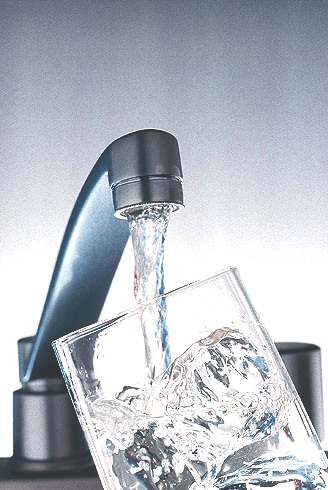 W tabeli poniżej przedstawiono wykaz producentów wody przeznaczonej do spożycia przez ludzi zaopatrujących ludność powiatu łowickiego w ramach zaopatrzenia zbiorowego oraz lokalnych sieci wodociągowych wraz ze szczegółowymi danymi dotyczącymi produkcji wody, liczby zaopatrywanej ludności, metod uzdatniania wody oraz ocenę jakości wody dostarczanej mieszkańcom powiatu łowickiego w trakcie i na koniec 2021r. przez poszczególne      sieci wodociągowe. Tabela. 1 Wykaz producentów wody w ramach zbiorowego zaopatrzenia w wodę wraz z oceną przydatności wody do spożycia w 2021r. *  pogrubiona miejscowość wskazuje na lokalizację ujęcia wody dla danej sieci wodociągowejPaństwowy Powiatowy Inspektor Sanitarny w Łowiczu w 2021r. urzędowy nadzór nad jakością wody przeznaczonej do spożycia przez ludzi sprawował w oparciu o przepisy rozporządzenia Ministra Zdrowia z dnia 7 grudnia 2017r. w sprawie jakości wody przeznaczonej do spożycia przez ludzi (Dz. U. z 2017r. poz. 2294) - normy jakości wody stanowią załączniki 1 – 4.Podmiotami odpowiedzialnymi za jakość dostarczanej wody są jej producenci. Mają obowiązek w taki sposób uzdatniać oraz dystrybuować wodę, aby jej parametry u odbiorcy były zgodne z obowiązującymi normami. Producenci wody monitorują jakość wody poprzez prowadzenie badań laboratoryjnych wykonywanych przez laboratoria Państwowej Inspekcji Sanitarnej lub inne laboratoria o udokumentowanym systemie jakości badań zatwierdzonym przez organy Inspekcji Sanitarnej.W ramach urzędowego nadzoru pobierane są próbki do badań laboratoryjnych z sieci wodociągowych, w punktach czerpalnych wyznaczonych jako stałe punkty kontrolne, w miejscach pozwalających na ocenę skuteczności procesu uzdatniania oraz na ocenę wody wprowadzonej i dystrybuowanej do odbiorców. W laboratoriach wykonuje się badania na zawartość parametrów fizykochemicznych, organoleptycznych, mikrobiologicznych oraz promieniotwórczych, dostarczając informacji niezbędnych do oceny, czy spełnione są wszystkie wymagania określone w cytowanym rozporządzeniu. Na podstawie uzyskanych wyników badań laboratoryjnych Państwowy Powiatowy Inspektor Sanitarny w Łowiczu wydaje oceny o przydatności, warunkowej przydatności lub braku przydatności wody do spożycia. Ponadto w kompetencjach Państwowej Inspekcji Sanitarnej leży kontrola stanu zabezpieczenia ujęć wody oraz kontrola stacji uzdatniania wody w zakresie stanu sanitarno – higienicznego.Na terenie powiatu łowickiego ze zbiorowego zaopatrzenia w wodę korzysta 77 003 mieszkańców. Łączna długość sieci wodociągowych wynosi 1125 km. We wszystkich gminach powiatu oraz w mieście Łowiczu woda czerpana jest z ujęć podziemnych z 4 poziomów wodonośnych: czwartorzędowego, trzeciorzędowego, jurajskiego, dolnokredowego. Liczba ujęć wód podziemnych na terenie nadzorowanego powiatu, na których oparte są sieci wodociągowe, wynosi 90. Woda surowa ujmowana na potrzeby zbiorowego zaopatrzenia wymaga uzdatniania we wszystkich ujęciach. Wszystkie stacje uzdatniania wody z terenu powiatu posiadają urządzenia uzdatniające – filtry. W wodociągu miejskim w Łowiczu oraz w wodociągu Nieborów, Sypień, Dąbkowice Górne dodatkowo uzdatnianie wody przeprowadza się przy użyciu sterylizatora wody - lamp UV.PSSE w Łowiczu objęła nadzorem łącznie 39 wodociągów zbiorowego zaopatrzenia w wodę oraz 8 innych, lokalnych wodociągów, które produkują wodę przeznaczoną do spożycia. Biorąc pod uwagę wielkość produkcji sieci wodociągowe dzielimy  następująco: < 100 m3/d – 7 wodociągów zbiorowego zaopatrzenia – zaopatrujące 3091 mieszkańców101- 1000 m3/d – 31 wodociągów zbiorowego zaopatrzenia – zaopatrujące 46 885 mieszkańców1001- 10000 m3/d – 1 wodociąg zbiorowego zaopatrzenia – zaopatrujący 27 019 mieszkańców8 wodociągów lokalnych zaopatrujących 8 osób.W PSSE w Łowiczu w 2021r. do badań laboratoryjnych pobrano w ramach nadzoru 254 próbki wody przeznaczonej do spożycia, wykonano 670 oznaczeń mikrobiologicznych i 3272 oznaczeń fizykochemicznych. Badania wykonywane były przez Laboratorium Powiatowej Stacji Sanitarno - Epidemiologicznej w Skierniewicach oraz Laboratorium Wojewódzkiej Stacji Sanitarno – Epidemiologicznej w Łodzi 
w zintegrowanej bazie laboratoryjnej inspekcji sanitarnej województwa łódzkiego. Próbki wody pobierane były w stałych, ustalonych punktach poboru zgodnie z opracowanym i zatwierdzonym rocznym harmonogramem, z częstotliwością zależną od ilości produkowanej wody. Harmonogram pobierania próbek został zrealizowany. Dodatkowe próbki wody poza harmonogramem były pobierane z uwagi na konieczność prowadzenia działań naprawczych przez producenta wody i tym samym sprawdzenia ich skuteczności oraz oceny czy woda dostarczana do konsumentów jest odpowiedniej jakości. Jakość wody przeznaczonej do spożycia W 2021r. kontrola jakości wody dostarczanej odbiorcom z terenu powiatu łowickiego przeprowadzona została we wszystkich nadzorowanych obiektach. Na podstawie wykonanych analiz laboratoryjnych wody dokonywano oceny przydatności wody do spożycia. Na tej podstawie w 7 wodociągach zakwestionowano jakość wody. W odniesieniu do tych wodociągów wydano decyzje stwierdzające brak przydatności lub warunkową przydatność wody do spożycia, a ich administratorów zobowiązano do wykonania działań naprawczych zmierzających do doprowadzenia wody do zgodnej z obowiązującymi normatywami. Są to następujące wodociągi:Wodociąg Dąbkowice Górne - decyzja stwierdzająca warunkową przydatność wody do spożycia ze względu na wystąpienie w wodzie ponadnormatywnej ilości ogólnej liczby mikroorganizmów w 22°C po 72h z dnia 14.05.2021r., przedłużona decyzją z dnia 14.06.2021r. , wykonana 02.07.2021r. Wodociąg Chruśle – decyzja o braku przydatności wody do spożycia ze względu na wystąpienie bakterii grupy coli wydana w dniu 21.05.2021r. Decyzję wykonano 27.05.2021r.Wodociąg Stary Waliszew – decyzja stwierdzającą warunkową przydatność wody do spożycia ze względu na wystąpienie w wodzie ponadnormatywnej ilości ogólnej liczby mikroorganizmów w 22°C po 72h z dnia 07.06.2021r., przedłużona decyzją z dnia 07.07.2021r., wykonana 31.08.2021r.Ponadto dnia 07.06.2021r. wydano decyzję stwierdzającą warunkową przydatność wody do spożycia ze względu na ponadnormatywną zawartość związków manganu, żelaza, mętności i amonowego jonu. Decyzja została wykonana 31.08.2021r.Wodociąg miejski w Łowiczu - fragment ulicy Bolimowskiej w ulicę Filtrową – decyzja o braku przydatności wody do spożycia ze względu na wystąpienie bakterii grupy coli wydana w dniu 12.08.2021r. Decyzję wykonano 19.08.2021r.Wodociąg Zabostów Duży - decyzja stwierdzająca warunkową przydatność wody do spożycia ze względu na wystąpienie w wodzie ponadnormatywnej ilości ogólnej liczby mikroorganizmów w 22°C po 72h z dnia 18.08.2021r., przedłużona decyzją z dnia 20.09.2021r., wykonana 29.09.2021r. Wodociąg Mysłaków - decyzja stwierdzająca warunkową przydatność wody do spożycia ze względu na wystąpienie w wodzie ponadnormatywnej ilości ogólnej liczby mikroorganizmów w 22°C po 72h z dnia 24.09.2021r., przedłużona decyzją z dnia 20.09.2021r., wykonana 29.09.2021r. Wodociąg Bocheń - decyzja stwierdzająca warunkową przydatność wody do spożycia ze względu na wystąpienie w wodzie ponadnormatywnej ilości ogólnej liczby mikroorganizmów w 22°C po 72h z dnia 01.10.2021r., przedłużona decyzją z dnia 02.11.2021r., wykonana 23.11.2021r. Reasumując, na koniec 2021r. we wszystkich z 7 sieci wodociągowych z kwestionowaną jakością wody nieprawidłowości na koniec roku zostały usunięte. W każdym z wodociągów, w których w ciągu roku wystąpiły nieprawidłowości z zakresu mikrobiologicznej jakości wody, zapewniano zastępcze źródła wody do spożycia z innych ujęć wodociągowych. Na czas prowadzenia działań naprawczych odbiorcy wody mogli korzystać z niej bez większych utrudnień.Na wykresach poniżej przedstawiono stosunek liczy ludności powiatu łowickiego korzystającej w trakcie 2021r. z wody o dobrej jakości do liczby ludności korzystającej z wody w stosunku, do której jakość wody była kwestionowana, zestawienie wszystkich zbadanych próbek wody z próbkami w których stwierdzono nieprawidłowości oraz zestawienie ilości wodociągów, w których w ciągu ostatnich 5 lat zakwestionowano jakość wody przeznaczonej do spożycia wraz z ich procentową ilością w stosunku do wszystkich nadzorowanych wodociągów.Liczba wodociągów z zakwestionowaną jakością wody w 2021r., w porównaniu do 2020r., zwiększyła się nieznacznie. We wszystkich 7 wodociągach, w których jakość wody była kwestionowana w 2021r. wynikało to z wystąpienia zanieczyszczenia mikrobiologicznego, w jednym wodociągu równocześnie wystąpiło zanieczyszczenie fizykochemiczne. W sytuacjach wystąpienia przekroczeń dopuszczalnych wartości parametrów mikrobiologicznych, przedsiębiorstwa wodociągowe miały obowiązek podjęcia natychmiastowych działań naprawczych w celu poprawy jakości wody, aby w jak najszybszym czasie zniwelować potencjalne zagrożenia zdrowotne powodowane przez wodę zanieczyszczoną mikrobiologicznie. Ponadto zapewniono odbiorcom wody zastępcze źródło wody do spożycia. PPIS w Łowiczu w celu ochrony ludności przed negatywnymi skutkami spożywania wody nieodpowiedniej jakości, publikował komunikaty o zasadach użytkowania wody do spożycia. Komunikaty przekazywane były właściwym samorządom odpowiedzialnym za zbiorowe zaopatrzenie ludności w wodę pitną w celu podania ich do publicznej wiadomości konsumentów, a także każdorazowo umieszczane na stronie internetowej PSSE w Łowiczu. Odbiorcom wody z sieci wodociągowych, w których wystąpiły nieprawidłowości w mikrobiologicznej jakości wody każdorazowo zapewniano zastępcze źródła wody do spożycia z innych ujęć. Natomiast  w przydatku oceny wody jako warunkowo przydatnej do spożycia mogła być ona wykorzystywana tylko po jej przegotowaniu. Na koniec roku we wszystkich wodociągach, w których wystąpiły nieprawidłowości w jakości wody prace naprawcze prowadzone przez producentów wody skutkowały poprawą jakości wody. W sytuacjach stwierdzenia zanieczyszczeń fizykochemicznych wątpliwości budził podwyższony poziom zawartości jonu amonowego, żelaza, manganu oraz mętności. Są to parametry, których zwiększona zawartość w wodzie (w odniesieniu do poziomów referencyjnych zawartych w polskich przepisach) w krótkim czasie nie stwarza zagrożenia dla zdrowia ludzkiego, natomiast jest uciążliwa dla konsumentów ze względu na pogorszenie właściwości organoleptycznych. Państwowy Powiatowy Inspektor Sanitarny w Łowiczu biorąc pod uwagę analizę ryzyka zdrowotnego wynikającego z podwyższonych zawartości danego parametru nie wydawał decyzji administracyjnych tylko zalecał podjęcie dział naprawczych oraz wykonanie ponownej analizy wody w zakresie stwierdzonych nieprawidłowości. Były to każdorazowo sytuacje jednostkowe wynikające z problemów powstałych incydentalnie w danym punkcie poboru. W odniesieniu do stanu sanitarno – technicznego urządzeń wodociągowych oraz budynków stacji uzdatniania wody na terenie powiatu łowickiego nie stwierdzono uchybień. Na stacjach uzdatniania wody w ciągu roku wykonane były drobne prace naprawcze oraz wymiana elementów armatury czy instalacji. Na stacji uzdatniania wody własnego ujęcia wody Muzeum Park Nieborów zamontowano sterylizatory wody – lampy UV oraz przeprowadzono prace przeglądu i regulacji parametrów pracy urządzeń wraz z ich demontażem i ponownym montażem. Do działań naprawczych, jakie przeprowadzali administratorzy sieci wodociągowych, w których wystąpiła niewłaściwa jakość wody do spożycia, należały:płukanie instalacji wodociągowej i/lub urządzeń uzdatniających, ustawianie odpowiednich parametrów eksploatacyjnych i technologicznych w procesie uzdatniania np. przepustowość pompy, napowietrzanie, regulacja zaworów lub wymiana złóż – gdy wystąpiły przekroczenia wskaźników/parametrów fizykochemicznych, dezynfekcja wody oraz płukanie sieci, studni czy urządzeń uzdatniających wodę, montaż sterylizatorów wody – gdy kwestionowano jakość wody pod względem mikrobiologicznym.															Postępowanie administracyjneW  2021r. jakość wody przeznaczonej do spożycia przez ludzi została zakwestionowana w 7 wodociągach zbiorowego zaopatrzenia w wodę w stosunku do których prowadzono postępowania administracyjne, w odniesieniu do 5 producentów wody - wydając decyzje na doprowadzenie jakości wody poprzez podjęcie działań naprawczych w przypadkach stwierdzonych nieprawidłowości dotyczących jakości wody. Biorąc pod uwagę stwierdzone nieprawidłowości w 2021r. wydano 6 decyzji stwierdzających warunkową przydatność wody do spożycia, 2 decyzje o braku przydatności wody do spożycia, 7 decyzji uchylających oraz 5 decyzji przedłużających termin wykonania nakazów. Wydano również 170 ocen stwierdzających przydatność wody do spożycia.Na skutek prowadzonych postępowań administracyjnych oraz wykonanych działań naprawczych jakość wody we wszystkich wodociągach z kwestionowaną jakością wody na koniec roku uległa poprawie.Ponadto wydawane były decyzje płatnicze zobowiązujące właścicieli sieci wodociągowych, w których zakwestionowano jakość wody do uiszczenia opłat za wykonane badania. Łącznie w ubiegłym roku wydano 9 decyzji płatniczych na sumaryczną kwotę w wysokości 1320,85 zł.W tabeli poniżej zestawiono działania administracyjne oraz działania naprawcze związane z jakością wody nieodpowiadającej wymaganiom i jej wpływ na zdrowie konsumentów.Tabela nr 2. Działania administracyjne i naprawcze związane z kwestionowaną jakością wody i jej wpływ na zdrowie konsumentów.	W 2021r. do Państwowego Powiatowego Inspektora Sanitarnego w Łowiczu nie wpłynęły skargi na niewłaściwą jakość wody od konsumentów wody z sieci zbiorowego zaopatrzenia na nadzorowanym terenie. Wpływały natomiast telefoniczne zapytania i uwagi dotyczące jakości wody od odbiorców wody, które przekazywane były każdorazowo producentom z poleceniem rozpatrzenia i ewentualnego wykonania działań naprawczych celem eliminacji problemu.  WnioskiProwadzenie przez Państwową Inspekcję Sanitarną nadzoru nad jakością wody przeznaczonej do spożycia przez ludzi jest jednym 
z najistotniejszych zadań biorąc pod uwagę kwestie zdrowotne dla konsumentów wody. W tym zakresie stwierdzano nieprawidłowości, które na skutek prowadzonych postępowań administracyjnych były usuwane. W zakresie nadzoru nad stanem sanitarnym obiektów użyteczności publicznej nie są stwierdzane większe uchybienia i nie występują poważne problemy. Stań sanitarny w obiektach jest utrzymywany na odpowiednim poziomie, nie stwarzającym zagrożeń dla zdrowia i życia mieszkańców powiatu. W związku z trwającą pandemią koronawirusa SARS-CoV-2 w ubiegłym roku była konieczność zaangażowania się pracowników Sekcji w działania w tym zakresie. Pracownicy brali aktywny udział w działaniach związanych z przeciwdziałaniem oraz zwalczaniem epidemii koronawirusa SARS-CoV-2, zarówno w działaniach kontrolnych jak i administracyjnych, włączając w to pracę w obowiązujących systemach. 
W tym zakresie przez pracowników sekcji wykonano łącznie 373 kontrole.W 2021r. na terenie powiatu łowickiego jak wynika z przedstawionej analizy w 7 wodociągach była kwestionowana jakość wody. Na koniec roku we wszystkich sieciach wodociągowych problemy zostały wyeliminowane poprzez podjęcie takich prac, które byłyby w pełni bezpieczne dla konsumentów wody i jednocześnie dały możliwość rozwiązania powstałego problemu. Działania Państwowego Powiatowego Inspektora Sanitarnego w Łowiczu w zakresie nadzoru nad zbiorowym zaopatrzeniem w wodę skutkowały tym, że na koniec 2021r. zmniejszył się znacząco odsetek osób korzystających z wody o kwestionowanych parametrach w stosunku do jego początku. Ujmując to w liczbach w trakcie roku z wody o kwestionowanej jakości korzystało 11,81% ogółu społeczeństwa powiatu łowickiego, natomiast na koniec roku liczba ta spadła do 0 i wszyscy mieszkańcy powiatu łowickiego korzystali z wody o odpowiedniej jakości.Istotne jest zwrócenie szczególnej uwagi na kwestię zbiorowego zaopatrzenia w wodę do spożycia oraz poczynienie niezbędnych inwestycji i prac mających na celu wywiązanie się z obowiązku zapewnienia zdolności posiadanych urządzeń wodociągowych do realizacji dostaw wody w wymaganej ilości i pod odpowiednim ciśnieniem oraz dostaw wody w sposób ciągły i niezawodny, a także zapewnianie należytej jakości dostarczanej wody. 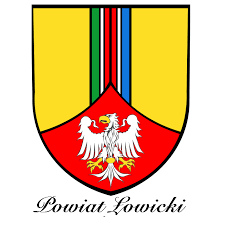 OBSZAROWA OCENA JAKOŚCI WODY PRZEZNACZONEJ DO SPOŻYCIA PRZEZ LUDZINA TERENIE POWIATU ŁOWICKIEGO ZA 2021 ROK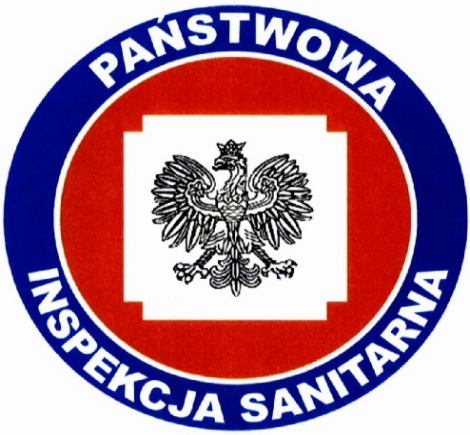 Lp.Producent wodyEksploatowany wodociąg zaopatrywane miejscowości*Produkcja wody [m3/d]Liczba zaopatry-wanej ludnościMetody uzdatniania WodyKwestionowany parametr[wydana decyzja] -liczba dni przekroczenia parametru Jakość wody na koniec 2021r. 1Zakład Usług Komunalnych w ŁowiczuŁowicz, Klewków, Strzelcew, Popów, Zielkowice, Popów4015,7527019Odżelazianie, odmanganianieLampy UVdezynfekcja podchlorynem soduBakterie grupy coli – 7 dni(fragment sieci ul. Bolimowska do ul. Filtrowej)Przydatna 
do spożycia2Gmina ŁowiczBocheń, Mystkowice, Guźnia, Ostrów, Świące, Szczudłów177,0792Odżelazianie, odmanganianieOgólna liczba mikroorganizmów 
w 22°C po 72h - 54 dniPrzydatna 
do spożycia3Gmina ŁowiczJastrzębia, Dąbkowice Dolne, Pilaszków, Otolice314,041247Odżelazianie, odmanganianieBrakPrzydatna 
do spożycia4Gmina ŁowiczZawady, Wygoda, Urbańszczyzna133,90814Odżelazianie, odmanganianieBrakPrzydatna 
do spożycia5Gmina ŁowiczNiedźwiada, Świeryż I, Świeryż II, Klewków, Małyszce210,751160Odżelazianie, odmanganianieBrakPrzydatna 
do spożycia6Gmina ŁowiczDąbkowice Górne46,38220Odżelazianie, odmanganianieLampy UVOgólna liczba mikroorganizmów 
w 22°C po 72h -49 dniPrzydatna 
do spożycia7Gmina ŁowiczPlacencja, Parma, Zielkowice158,471634Odżelazianie, odmanganianieBrakPrzydatna 
do spożycia8Gmina ŁowiczJamno95,83464Odżelazianie, odmanganianieBrakPrzydatna 
do spożycia9Gmina ŁowiczZabostów Duży, Zabostów Mały, Strzelcew, Popów157,661414Odżelazianie, odmanganianie dezynfekcja podchlorynem soduOgólna liczba mikroorganizmów 
w 22°C po 72h - 43 dniPrzydatna 
do spożycia10    Gmina NieborówKompina, Patoki130,2525Odżelazianie, odmanganianieBrakPrzydatna 
do spożycia11Gmina NieborówNieborów, Julianów, Piaski227,61183Odżelazianie, odmanganianieLampy UVBrakPrzydatna 
do spożycia12Gmina NieborówBobrowniki, Arkadia, Dzierzgów, Bełchów, Chyleniec, Michałówek345,62654Odżelazianie, odmanganianieBrak Przydatna 
do spożycia13Gmina NieborówMysłaków, Janowice, Bednary, Bednary Kolonia321,62635Odżelazianie, odmanganianieOgólna liczba mikroorganizmów 
w 22°C po 72h - 43 dniPrzydatna 
do spożycia14Gmina NieborówBełchów, Dzierzgówek228,21977Odżelazianie, odmanganianieBrak Przydatna 
do spożycia15Gmina NieborówSypień, Karolew89,6365Odżelazianie, odmanganianieLampy UVBrakPrzydatna 
do spożycia16Gmina DomaniewiceDomaniewice, Strzebieszew, Stroniewice, Krępa462,12280OdżelazianieBrakPrzydatna 
do spożycia17Gmina DomaniewiceSkaratki, Sapy, Skaratki pod Las, Lisiewice Małe, Lisiewice Duże280,2942OdżelazianieBrakPrzydatna 
do spożycia18Gmina DomaniewiceRogoźno, Skaratki pod Rogóźno 93,02591OdżelazianieBrakPrzydatna 
do spożycia19Gmina Domaniewice Reczyce, Krępa, Rogóźno131,1528OdżelazianieBrakPrzydatna 
do spożycia20Gmina ChąśnoGoleńsko, Marianka       64,2480Odżelazianie, odmanganianieBrakPrzydatna 
do spożycia21Gmina ChąśnoWyborów209,2280Odżelazianie, odmanganianiedezynfekcja podchlorynem soduBrakPrzydatna 
do spożycia22Gmina ChąśnoSkowroda Płd., Skowroda Płn., Karsznice Duże, Karsznice Małe,  Niespusza Nowa, Niespusza Wieś, Mastki, Przemysłów367,61105Odżelazianie, odmanganianieBrakPrzydatna 
do spożycia23Gmina BielawyChruślin, Traby, Wojewodza, Gaj, Rulice, Piotrowice263,0830Odżelazianie, odmanganianieBrakPrzydatna 
do spożycia24Gmina BielawyStary Waliszew, Waliszew Dworski, Gosławice, Janinów, Psary, Wola Gosławska, Bogumin, Brzozów, Skubiki.593,01330Odżelazianie, odmanganianieOgólna liczba mikroorganizmów w 22°C po 72h, mangan, żelazo, mętność, jon amonowy- 85 dniPrzydatna 
do spożycia25Gmina BielawyOszkowice, Trzaskowice, Drogusza, Stare Orenice, Łazin, Piaski Bankowe, Stare, Piaski, Żdżary, Seligi, Bielawy, Bielawska Wieś, Zgoda, Marianów, Borów, Borówek, Walewice, Helin, Emilianów, Łazin133,02848Odżelazianie, odmanganianieBrakPrzydatna 
do spożycia26Gmina BielawySobota, Sobka Wieś, Leśniczówka, Zakrzew, Przezwiska65,0823Odżelazianie, odmanganianieBrakPrzydatna 
do spożycia27Gmina ZdunyRetki, Złaków Kościelny, Nowy Złaków, część wsi Przemysłów 170566Odżelazianie, odmanganianieBrak Przydatna 
do spożycia28Gmina ZdunyZłaków Borowy178507Odżelazianie, odmanganianieBrakPrzydatna 
do spożycia29Gmina ZdunyZduny, Nowe Zduny, Dąbrowa, Zduńska Dąbrowa, Rząśno, część wsi Jackowice, część wsi Maurzyce, część wsi Szymanowice1931434Odżelazianie, odmanganianieBrak Przydatna 
do spożycia30Gmina ZdunyJackowice, Łaźniki, Zalesie, Wiskienica Górna, Wiskienica Dolna, Pólka, część wsi Szymanowice, część wsi Zduny3011241Odżelazianie, odmanganianieBrak Przydatna 
do spożycia31Gmina ZdunyBogoria Górna, Bogoria Dolna, Urzecze, Bogoria Pofolwarczna, Bąków Górny, Bąków Dolny, Wierznowice, Strugienice, Maurzyce, Klotyldów (gm. Bedlno)3271926Odżelazianie, odmanganianieBrak Przydatna 
do spożycia32Gmina KocierzewPłaskocin,  Łaguszew, Sromów, Ostrowiec, Boczki Chełmońskie, Gągolin Zach., Gągolin Płn., Gągolin Płd., Sierżniki, Chąśno Nowe, Chąśno Drugie6082253Odżelazianie, odmanganianieBrak Przydatna 
do spożycia33Gmina KocierzewKocierzew Płd. Kocierzew Płn., Różyce, Jeziorko, Lenartów, Wiejsce, Konstantynów, Osiek, Lipnice, Wicie, Różyce Stara Wieś, Różyce Trakt, Różyce Zastruga, Różyce Żurawieniec, Błędów, Karnków859,42990Odżelazianie, odmanganianieBrakPrzydatna 
do spożycia34Gmina ŁyszkowiceKolonia Łyszkowice I i II, Kalenice Łyszkowice, Czatolin, Wrzeczko, Gzinka, Nowe Grudze, Stare Grudze, Uchań Dolny, Kuczków, Zakulin, Łagów, Seligów, Bobiecko, Seroki8394591Odżelazianie, odmanganianieBrak Przydatna 
do spożycia35Gmina ŁyszkowiceStachlew, Polesie1831428Odżelazianie, odmanganianieBrak Przydatna 
do spożycia36Gmina ŁyszkowiceTrzcianka, Uchań Górny, Bobrowa89472Odżelazianie, odmanganianieBrak Przydatna 
do spożycia37Gmina KiernoziaChruśle, Brodne-Józefów, Brodne-Towarzystwo, Czerniew, Jadzień, Jerzewo, Kiernozia, Lasocin, Zamiary, Niedzieliska, Osiny, Sokołów- Kolonia, Sokołów- Towarzystwo, Tydówka, Wiśniewo, Witusza644,02645Odżelazianie, odmanganianieBakterie grupy coli-6 dniPrzydatna 
do spożycia38Gmina KiernoziaWola Stępowska, Długie, Natolin Kiernoski, Stępów, Teresew423662Odżelazianie, odmanganianieBrak Przydatna 
do spożycia39Stadnina Koni Walewice Walewice, Stadnina Koni, 5 bloków mieszkalnych Walewice40,0140Odżelazianie, odmanganianieBrak Przydatna 
do spożyciaInne podmioty zaopatrujące w wodęInne podmioty zaopatrujące w wodęInne podmioty zaopatrujące w wodęInne podmioty zaopatrujące w wodęInne podmioty zaopatrujące w wodęInne podmioty zaopatrujące w wodęInne podmioty zaopatrujące w wodęInne podmioty zaopatrujące w wodę1Okręgowa Spółdzielnia Mleczarska w Łowiczu,ul. Przemysłowa 3 99-400 ŁowiczWodociąg lokalny OSM w Łowiczu2464,660      Odżelazianie,odmanganianieBrakPrzydatna 
do spożycia1Okręgowa Spółdzielnia Mleczarska w Łowiczu,ul. Przemysłowa 3 99-400 Łowiczujęcie wody Stacja Niskiego Schładzania Mleka Reczyce0,50BrakBrak Przydatna 
do spożycia1Okręgowa Spółdzielnia Mleczarska w Łowiczu,ul. Przemysłowa 3 99-400 Łowiczujęcie wody Stacja Niskiego Schładzania Mleka Bąków Górny0,50BrakBrak Przydatna 
do spożycia2Firma Bracia sp. j. ul. Katarzynów 59, 99-400 Łowicz Wodociąg zakładowy Firmy Bracia Urbanek Łowicz 450,00     Odżelazianie,odmanganianieBrakPrzydatna do spożycia3ZPOW Agros NovaSp. z.o.o. s.p. k. Zakład w Łowiczuul. Sikorskiego 5,99-400 ŁowiczWodociąg Agros Nova1078,00      Odżelazianie,odmanganianieBrak Przydatna 
do spożycia4Muzeum w Nieborowie i Arkadii,Oddz. Muzeum Narodowego w WarszawieWodociąg lokalny Pałac Nieborów9,18    Odżelazianie,OdmanganianieLampy UVBrak Przydatna 
do spożycia5ZOZ Szpital w Łowiczu, ul. Ułańska 28Lokalny Szpital Łowicz29,70OdżelazianieBrakPrzydatna 
do spożycia5ZOZ Szpital w Łowiczu, ul. Ułańska 28Lokalny Rulice (wcześniej Stanisławów)4,260      Odżelazianie,odmanganianieBrak Przydatna 
do spożyciaLp.WodociągPrzekroczony parametr / wartość (1)Ocena w zakresie wpływu na zdrowie / komunikat dla ludności (2)Wyłączenie wodociągu (3)Działania naprawcze podjęte przez producenta wody (4)Decyzja / warunkowa/ brak przydatności/termin wykonania / czy wykonana1.Wodociąg Dąbkowice GórneOgólna liczba mikroorganizmów w  po 72h> 300 jtk/1ml> 300 jtk/1mlWoda do celów spożywczych oraz higienicznych może być używana wyłącznie po przegotowaniu. Przegotowania wymaga woda do: przygotowania posiłków, mycia spożywanych na surowo owoców i warzyw, mycia zębów, mycia naczyń, kąpieli noworodków i niemowląt. Woda bez przegotowania może być stosowana do codziennego mycia, prania odzieży, prac porządkowych (np. mycia podłóg) i spłukiwania toalet.Przełączenie wody na SUW JamnoDezynfekcja sieci Płukanie sieci.Data wydania decyzji warunkowej 14.05.2021r.-Decyzja przedłużająca14.06.2021r.termin realizacji    02.07.2021r.2Wodociąg ChruśleBakterie grupy coli28 jtk w 100 mlWoda bez przegotowania może być stosowana jedynie do celów gospodarczych oraz prac porządkowych (np. mycia podłóg) i spłukiwania toalet.Przełączenie wody na SUW w Woli Stępowskiej, zakup wody pitnej w butelkach dla mieszkańcówDokonano dezynfekcję sieci poprzez chlorowanie. Kilkukrotnie płukano sieć i urządzenia.Data wydania decyzji o braku przydatności21.05.2021r.-termin realizacji     27.05.2021r.3Wodociąg Stary WaliszewOgólna liczba mikroorganizmów w  po 72h150 jtk/1mlmangan, żelazo, mętność i amonowy jonWoda może być wykorzystywana do celów spożywczych i gospodarczych. Wodę przeznaczoną do spożycia i przygotowania posiłków dla: niemowląt i dzieci do lat 2, oraz osób ze znacznie obniżoną odpornością (np. transplantacje, chemioterapia, chorych na AIDS) należy gotować przez minimum 2 minuty, a następnie bez gwałtownego schładzania pozostawić do ostudzenia.Przełączenie na inny wodociąg –Wodociąg Oszkowice.Wymiana złóż w pierwszym i drugim odżelaziaczu. Płukanie filtrów i dezynfekcji sieci wodociągowej. Data wydania decyzji warunkowej 07.06.2021r.-Decyzja przedłużająca07.07.2021r.termin realizacji31.08.2021r.Data wydania decyzji warunkowej 07.06.2021r.termin realizacji31.08.2021r4Wodociągu miejski Łowicz -fragment ul. Bolimowskiej 
w ul. FiltrowąBakterie grupy coli>100 jtk w 100 mlWoda bez przegotowania może być stosowana jedynie do celów gospodarczych oraz prac porządkowych (np. mycia podłóg) i spłukiwania toalet.Zapewniono zastępcze źródło wody przydatnej do spożycia z beczkowozu.Dezynfekcja sieci. Płukanie sieci. Data wydania decyzji o braku przydatności 12.08.2021r.-termin realizacji 19.08.2021r.5Wodociąg Zabostów DużyOgólna liczba mikroorganizmów w  po 72h143 jtk/1mlWodę przeznaczoną do spożycia i przygotowania posiłków należy gotować przez minimum 2 minuty, a następnie bez gwałtownego schładzania pozostawić do ostudzenia. Woda do celów spożywczych oraz higienicznych może być używana wyłącznie po przegotowaniu. Przegotowania wymaga woda do: przygotowania posiłków, mycia spożywanych na surowo owoców i warzyw, mycia zębów, mycia naczyń, kąpieli noworodków i niemowląt. Woda bez przegotowania może być stosowana do codziennego mycia, prania odzieży, prac porządkowych (np. mycia podłóg) i spłukiwania toalet.Nie wyłączonyDezynfekcja i płukanie sieci. Data wydania decyzji warunkowej 18.08.2021r.-Decyzja przedłużająca20.09.2021r.termin realizacji 29.09.2021r.6Wodociąg MysłakówOgólna liczba mikroorganizmów w  po 72h> 300 jtk/1mlWodę przeznaczoną do spożycia i przygotowania posiłków należy gotować przez minimum 2 minuty, a następnie bez gwałtownego schładzania pozostawić do ostudzenia. Woda do celów spożywczych oraz higienicznych może być używana wyłącznie po przegotowaniu. Przegotowania wymaga woda do: przygotowania posiłków, mycia spożywanych na surowo owoców i warzyw, mycia zębów, mycia naczyń, kąpieli noworodków i niemowląt. Woda bez przegotowania może być stosowana do codziennego mycia, prania odzieży, prac porządkowych (np. mycia podłóg) i spłukiwania toalet.Nie wyłączonyDezynfekcja i płukanie sieci.Data wydania decyzji warunkowej 24.09.2021r.-Decyzja przedłużająca20.09.2021r.termin realizacji 29.09.2021r.7Wodociąg BocheńOgólna liczba mikroorganizmów w 22°C po 72h> 300 jtk/1ml> 300 jtk/1mlWodę przeznaczoną do spożycia i przygotowania posiłków należy gotować przez minimum 2 minuty, a następnie bez gwałtownego schładzania pozostawić do ostudzenia. Woda do celów spożywczych oraz higienicznych może być używana wyłącznie po przegotowaniu.Przegotowania wymaga woda do: przygotowania posiłków, mycia spożywanych na surowo owoców i warzyw, mycia zębów, mycia naczyń, kąpieli noworodków i niemowląt.Woda bez przegotowania może być stosowana do codziennego mycia, prania odzieży, prac porządkowych (np. mycia podłóg) i spłukiwania toalet.Nie wyłączonyDezynfekcja i płukanie sieci.Data wydania decyzji warunkowej 01.10.2021r.-Decyzja przedłużająca02.11.2021r.termin realizacji 23.11.2021r.